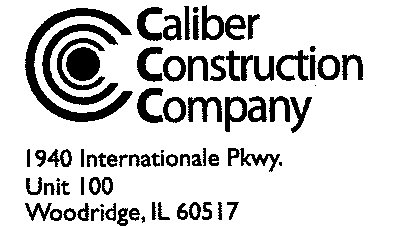 To All Caliber Employees:You will be receiving your direct deposit pay stub via the e-mail address you provided to the company, you will not receive a hard copy.  You will have the ability of printing it out on your own.  There will be a password associated with the email you receive and that password is the first four letters of your last name (lower case) and the last four digits of your social security number.  If you have questions, please contact our officeExample:Your name is John SmithSocial Security Number:  123-45-6789Your Password will be:  smit6789Thanks, Mark LigockiA todos los empleados de Caliber:Usted recibirá su talón de pago de depósito directo a través de la dirección de correo electrónico que proporcionó a la empresa, no recibirá una copia impresa. Usted tendrá la capacidad de imprimir por su cuenta. Habrá una contraseña asociada con el correo electrónico que reciba y esa contraseña son las primeras cuatro letras de su apellido (minúsculas) y los últimos cuatro dígitos de su número de seguro social. Si tiene alguna pregunta, póngase en contacto con nuestra oficinaEjemplo:Su nombre es John SmithNúmero de Seguro Social: 123-45-6789Su contraseña será: smit6789Gracias,Mark Ligocki